УЧАЩИМСЯ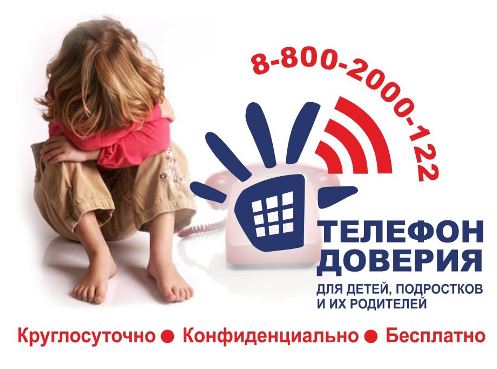 Фонд поддержки детей, находящихся в трудной жизненной ситуации, с сентября 2010 года совместно с субъектами Российской Федерации, в том числе и с Владимирской областью, ввели единый общероссийский номер детского телефона доверия – 8-800-2000-122.

При звонке на этот номер в любом населенном пункте Российской Федерации со стационарных или мобильных телефонов дети, подростки и их родители, иные граждане могут получить экстренную психологическую помощь, которая оказывается специалистами действующих региональных служб, подключенных к единому общероссийскому номеру.

Конфиденциальность и бесплатность – два основных принципа работы детского телефона доверия. Это означает, что можно получить психологическую помощь анонимно и бесплатно и тайна обращения гарантируется.

Цель такой помощи – способствовать профилактике семейного неблагополучия, стрессовых и суицидальных настроений детей и подростков, защите прав детей и укреплению семьи.